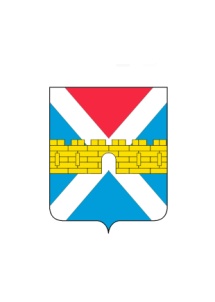 АДМИНИСТРАЦИЯ  КРЫМСКОГО  ГОРОДСКОГО  ПОСЕЛЕНИЯ КРЫМСКОГО РАЙОНАПОСТАНОВЛЕНИЕот 28.09.2022                                                                                                                             № 924город КрымскО повышении должностных окладов работниковмуниципальных учреждений Крымского городскогопоселения Крымского района и работников органов местного самоуправления Крымского городского поселения Крымского района, замещающих должности, не являющиеся должностями муниципальной службы Крымского городского поселенияКрымского районаВ целях совершенствования и упорядочения системы оплаты труда работников муниципальных учреждений Крымского городского поселения Крымского района и работников органов местного самоуправления Крымского городского поселения Крымского района, замещающих должности,                                 не являющиеся должностями муниципальной службы муниципального образования Крымский район, руководствуясь постановлением главы администрации (губернатора) Краснодарского края от 2 сентября 2010 г. № 742 «Об оплате труда работников государственных учреждений Краснодарского края», постановлением главы администрации (губернатора) Краснодарского края от 26 февраля 2014 г. № 123 «Об утверждении Порядка формирования фонда оплаты труда работников, замещающих должности, не являющиеся должностями государственной гражданской службы Краснодарского края,                    в государственных органах Краснодарского края», решением Совета Крымского городского поселения Крымского района от  16 декабря 2021 г.                  № 191 «О бюджете Крымского городского поселения Крымского района на 2022 год»,  решением Совета Крымского городского поселения Крымского района от 26 марта 2009 г. № 338 «Об оплате труда работников муниципальных учреждений Крымского городского поселения Крымского района», постановлением администрации Крымского городского поселения Крымского района от 21 декабря 2021 г. № 1254 «Об утверждении Положения об оплате труда работников администрации Крымского городского поселения Крымского района, замещающих должности, не являющиеся должностями муниципальной службы Крымского городского поселения Крымского района»,                                   п о с т а н о в л я ю:1. Повысить с 1 октября 2022 г. на 4,0 процента размеры месячных должностных окладов работников муниципальных учреждений Крымского городского поселения Крымского района, и работников, замещающих должности, органов местного самоуправления Крымского городского поселения Крымского района, замещающих должности, не являющиеся должностями муниципальной службы Крымского городского поселения Крымского района.2. Общему отделу администрации Крымского городского поселения Крымского района (Пашкова А.А.) обнародовать  настоящее постановление                        в соответствии с утвержденным порядком обнародования муниципальных правовых актов Крымского городского поселения Крымского района.3. Организационному отделу администрации Крымского городского поселения Крымского района (Паладич Т.В.) разместить настоящее постановление на официальном сайте администрации Крымского городского поселения Крымского района в сети Интернет.4. Контроль за выполнением настоящего постановления оставляю                      за собой.5.  Постановление вступает в силу после официального обнародования и распространяется на правоотношения, возникшие с 1 октября 2022 года.Глава Крымского городского  поселения Крымского района                                                                 Я.Г. Будагов